ΠΑΝΕΠΙΣΤΗΜΙΟ ΠΕΛΟΠΟΝΝΗΣΟΥ                                                  ΑΔΑ: 6ΛΓ1469Β7Δ-Ο3ΘΠΡΥΤΑΝΕΙΑ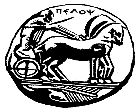 Ερυθρού Σταυρού 28 & Καρυωτάκη22100 Τρίπολη                                                                    Τηλ.: 2710-372113-372127Πληρ. : Γ.Κομποχόλη, Β. ΑγγελοπούλουΠΡΟΣΚΛΗΣΗ ΕΚΔΗΛΩΣΗΣ ΕΝΔΙΑΦΕΡΟΝΤΟΣ  ΓΙΑ ΤΗΝ ΠΡΟΣΛΗΨΗ  ΔΙΔΑΣΚΟΝΤΩΝ ΣΎΜΦΩΝΑ ΜΕ ΤΟ  Π.Δ. 407/80  ΣΤΟ ΤΜΗΜΑΛΟΓΟΘΕΡΑΠΕΙΑΣ ΤΟΥ ΠΑΝΕΠΙΣΤΗΜΙΟΥ ΠΕΛΟΠΟΝΝΗΣΟΥ  ΓΙΑ ΤΟ ΧΕΙΜΕΡΙΝΟ ΕΞΑΜΗΝΟ ΤΟΥ ΑΚΑΔΗΜΑΪΚΟΥ ΕΤΟΥΣ 2020-2021Το Πανεπιστήμιο Πελοποννήσου σύμφωνα με τις υπ’ αριθ. 21/28-09-2020 και 17/16-10-2020 Αποφάσεις της Συγκλήτου (Συνεδριάσεις 179η και 180η αντίστοιχα), την Απόφαση της υπ’ αριθ. 5ης/01-10-2020 Συνεδρίασης της Κοσμητείας της Σχολής Επιστημών Υγείας  και την από 07-10-2020 απόφαση της 9ης Συνεδρίασης της Συνέλευσης του ΤμήματοςΛογοθεραπείας της Σχολής Επιστημών Υγείας του Πανεπιστημίου Πελοποννήσου και λαμβάνοντας υπόψη τις διατάξεις του Π.∆. 407/1980, άρθρο 5, του Ν.1566/1985, άρθρο 79, παρ. 6, περ. ιδ΄, του  Ν.4009/2011, άρθρο 80, παρ. 6 και του Ν. 4386, άρθρο 28, παρ.3 και 4, προκηρύσσει την πλήρωση θέσεων διδακτικού και εκπαιδευτικού προσωπικού με σχέση εργασίας ιδιωτικού δικαίου ορισμένου χρόνου, προκειμένου να καλύψει εκπαιδευτικές ανάγκες του ΤμήματοςΛογοθεραπείας της Σχολής Επιστημών Υγείας του Πανεπιστημίου Πελοποννήσου, που εδρεύει στην Καλαμάτα, για το χειμερινό εξάμηνο του ακαδημαϊκού έτους 2020-2021 και για την διδασκαλία των κάτωθι γνωστικών αντικειμένων:Η πρόσληψη των υποψηφίων που θα επιλεγούν θα γίνει σύμφωνα με την υπ’ αριθ.Φ.11/138717/Ζ2-13.10.2020 απόφαση  του  Υπουργείου Παιδείας, Έρευνας  και Θρησκευμάτων, με την οποία κατανέμονται στο Πανεπιστήμιο Πελοποννήσου οι σχετικές πιστώσεις για την πρόσληψη διδακτικού και εκπαιδευτικού προσωπικού με σχέση εργασίας Ιδιωτικού Δικαίου Ορισμένου Χρόνου για το ακαδημαϊκό έτος 2020-2021. Οι επιλεγέντες θα προσληφθούν στην βαθμίδα του Λέκτορα ή του Επίκουρου Καθηγητή, ανάλογα με τις διαθέσιμες πιστώσεις.Καλούνται οι ενδιαφερόμενοι που διαθέτουν τα νόμιμα προσόντα να καταθέσουν  τα παρακάτω δικαιολογητικά: 1)Τυποποιημένη αίτηση (το έντυπο είναι διαθέσιμο στην ιστοσελίδα του     Πανεπιστημίου: www.uop.gr /Ανακοινώσεις/Θέσεις Εργασίας).2)Βιογραφικό σημείωμα (σε ηλεκτρονική και έντυπη μορφή).3)Αντίγραφα ερευνητικών εργασιών (σε ηλεκτρονική μορφή).4)Αντίγραφα των τίτλων σπουδών (ΔΙΚΑΤΣΑ/ΔΟΑΤΑΠ όπου απαιτείται).5)Αναλυτικό υπόμνημα για το επιστημονικό έργο (σε ηλεκτρονική μορφή). Οι αιτήσεις και τα απαιτούμενα δικαιολογητικά θα αποστέλλονται από1/11/2020 έως και8/11/2020 στη Γραμματεία του Τμήματος Λογοθεραπείας (Αντικάλαμος, ΤΚ 24100, Καλαμάτα). Αρμόδιος υπάλληλος: κ. Αναστάσιος Διονυσόπουλος (τηλ.27210-45320, 10.00 π.μ. -13.00 μ.μ.).  Τρίπολη  27 Οκτωβρίου 2020Ο Πρύτανης  του Πανεπιστημίου ΠελοποννήσουΚαθηγητής   Αθανάσιος Κ. ΚατσήςΓΝΩΣΤΙΚΑ ΑΝΤΙΚΕΙΜΕΝΑΨΥΧΟΛΟΓΙΑΑΚΟΟΛΟΓΙΑ Ή ΩΤΟΡΙΝΟΛΑΡΥΓΓΟΛΟΓΙΑΛΟΓΟΘΕΡΑΠΕΙΑΠΛΗΡΟΦΟΡΙΚΗ